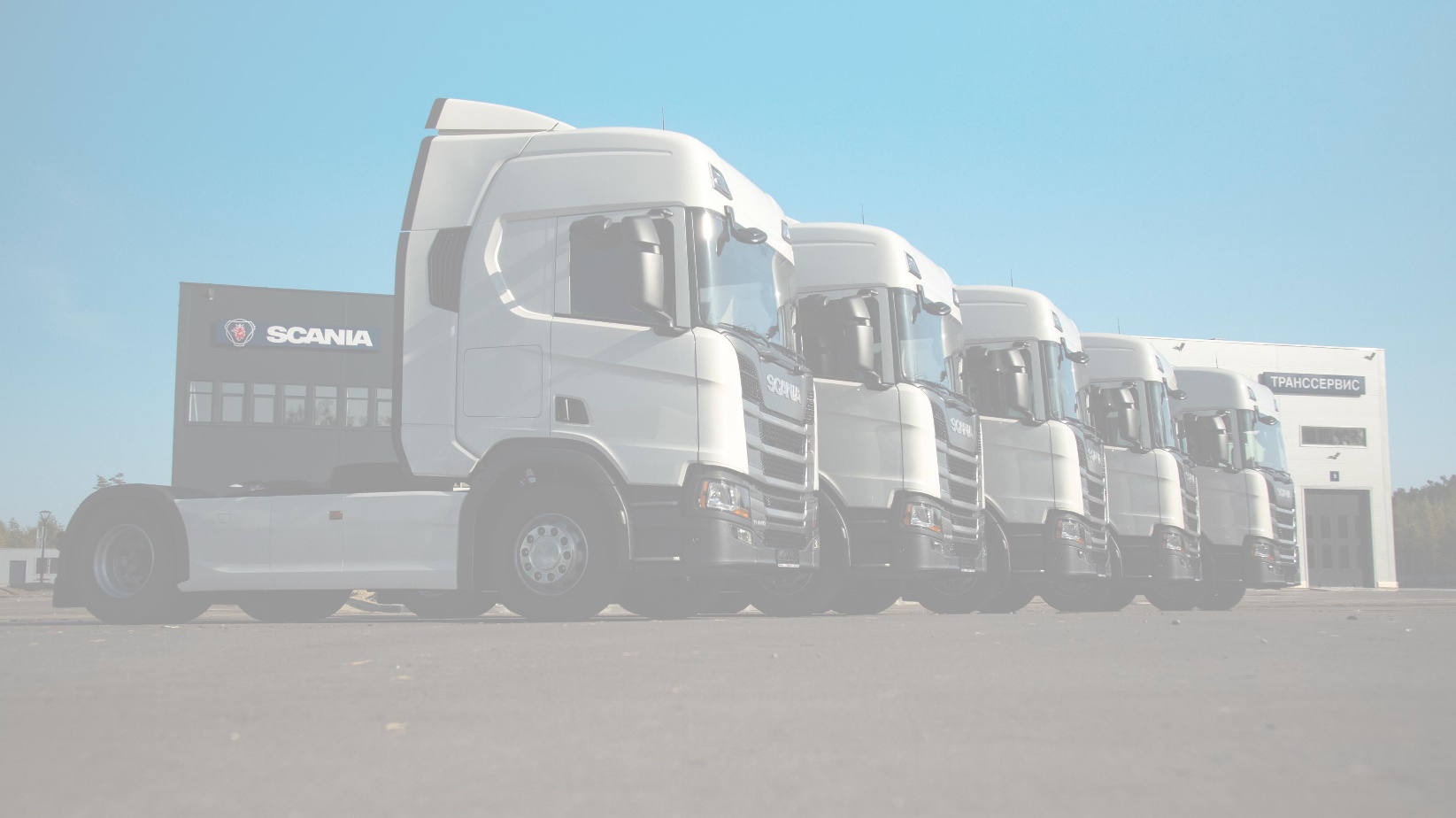 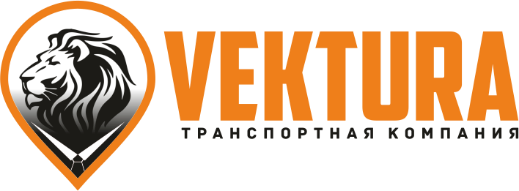 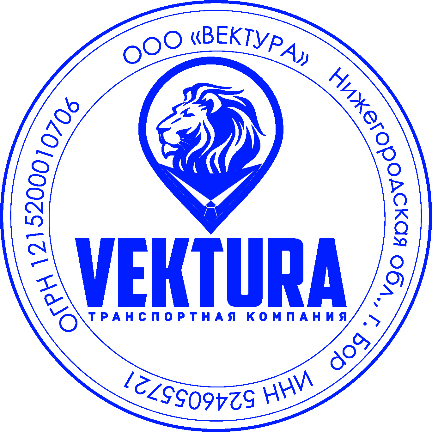 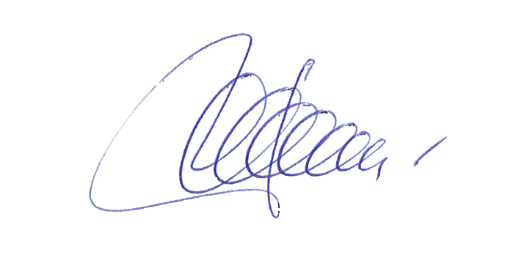 Генеральный директор                                   ___________________________/Шириков Р.А.Полное наименование организацииОбщество с ограниченной ответственностью «Вектура»Краткое наименование организацииООО «Вектура»Юридический адрес606440, Нижегородская обл., г. Бор, ул. Интернациональная, д. 136 «Б», офис 1Фактический адрес606440, Нижегородская обл., г. Бор, ул. Интернациональная, д. 136 «Б», офис 1ИНН5246055721Дата постановки на налоговый учет23.03.2021 г.КПП524601001ОГРН1215200010706ОКПО47740767ОКТМО22712000001БанкВОЛГО-ВЯТСКИЙ БАНК ПАО СБЕРБАНКБИК042202603Расчетный счет40702810042000058020Корреспондетский счет30101810900000000603Генеральный директорШириков Роман АлександровичТелефон:+7-904-789-98-55